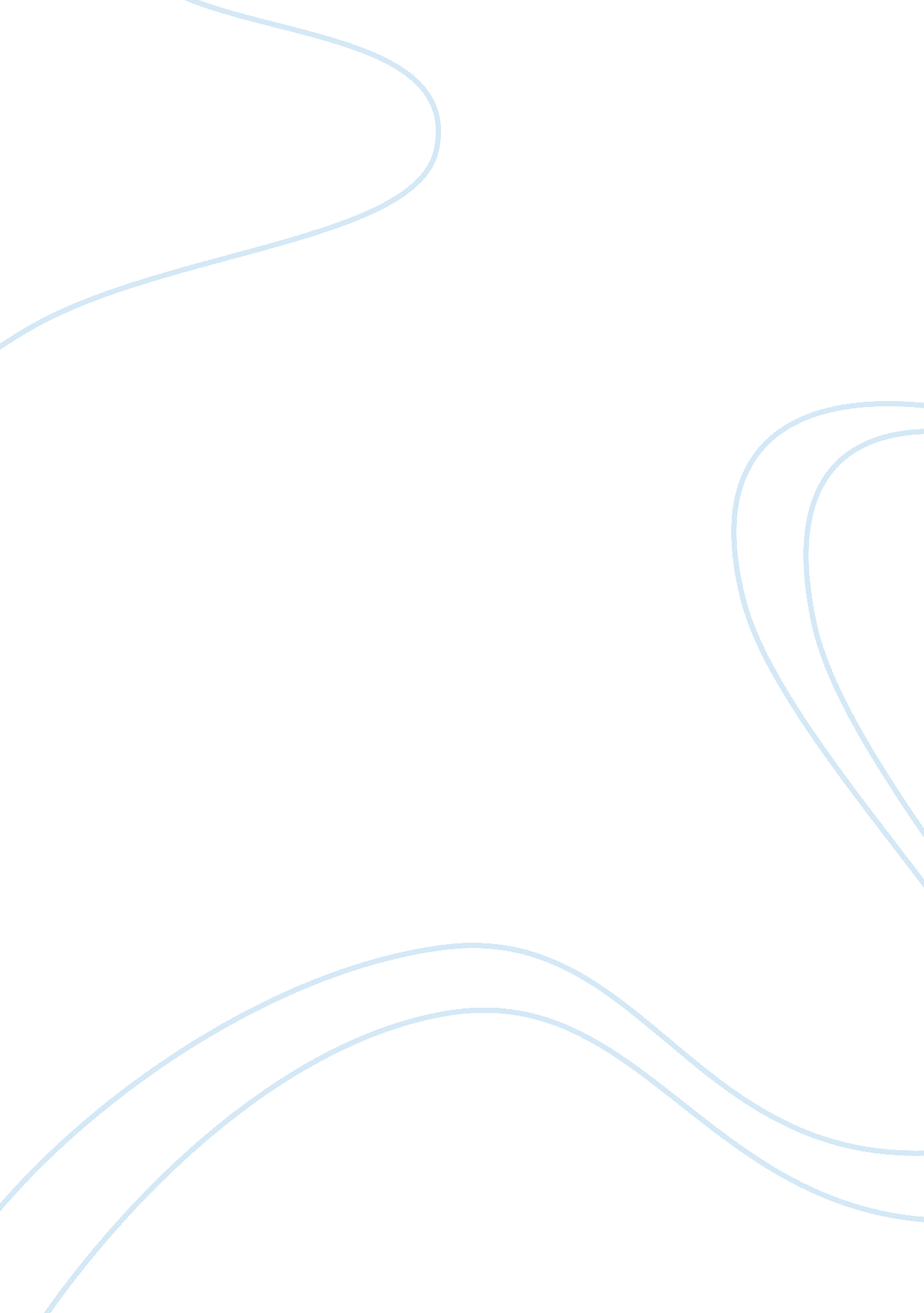 Course work on divorceTechnology, Development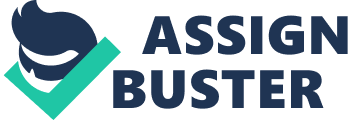 Marriage entails coming together of two people of the opposite sex . In most cases if differs from one region to another depending of culture, law and religion. In the course of marriage, the couples may divorce due to different reasons and terminate the marriage legally. Divorce affects both the couples and their children. Debatebly, divorce affects the parties in different degrees. Children from these broken families, suffer both emotionally and psychologically. 
Actually, last five decades have witnessed a stable increase in the number of divorce cases. Long ago couples rarely divorced. Since the beginning of 21st century, many children come from unstable or broken homes (Everet, 1992). This reason can clearly be attributed to the high and increasing rate of divorce among the young age. It is believed that there is a correlation between the unsuccessful marriages and increasing divorce rate. 
Growing up in divorced family, increases the challenge for successful marriages in the future of children. This is true especially when the woman is from a divorced family; this is because her destroyed trust impacts her responsibility as facilitator of relations. 
In addition these adult children from divorced families are too sensitive to misfortunes and risks. Therefore in case of a simple disagreement, early reaction is to go for divorce so that they are not affected as their parents (Newman & Barbara, 2006). 
Study shows that, majority of the children are affected by the divorce of their parents. In fact the consequences can be seen either during childhood or later in their adult age. Children from divorced marriage develop a certain fear. Therefore when they grow up, they fear to get married or marry. They believe that horrible outcomes that their parents faced could happen to them (Everet, 1992). 
Family history of divorce causes the marital instability in families. Children of divorced parents get divorced more than are the children from intact families. Probably, it is more predictable that an adult child from a divorced family will divorce. The instability experienced by due to divorce is likely to be seen in the children when they get married. 
Divorce of parents causes behavioral problems to their children. They face abuse and live in poverty. Therefore when they go into marriage, incase life becomes difficult which is a more likely scenario; they will ran away from responsibilities (Newman & Barbara, 2006). Also the psychological and behavioral problems develop disobedience, anger and law breaking behaviors these behaviors will lead to family break up. 
Psychologists and sociologists believe that most human behaviors are learned. Parents do a lot of work during child development. Parents are there to advice the children on societal norms and morals. Children from divorced families lack parental guidance hence more of their behaviors are bad. When these children marry there is high possibility of them divorcing. References Newman, R & Barbara, M. (2006). Development Through Life: A Psychological Approach. New York: Wadsworth 
Everet, C. (1992). The Consequences of Divorce: On Children and Adults. London: Haworth Press. 